Министерство образования Тульской областиГОСУДАРСТВЕННОЕ ПРОФЕССИОНАЛЬНОЕ ОБРАЗОВАТЕЛЬНОЕ УЧРЕЖДЕНИЕ ТУЛЬСКОЙ ОБЛАСТИ«ТУЛЬСКИЙ ГОСУДАРСТВЕННЫЙ КОММУНАЛЬНО-СТРОИТЕЛЬНЫЙ ТЕХНИКУМ»РАБОЧАЯ ПРОГРАММА УЧЕБНОЙ ПРАКТИКИ УП.02.01профессионального модуля ПМ.02Ведение  бухгалтерского учета источников формирования активов, выполнение работ по инвентаризации активов и финансовых обязательств организацииспециальности38.02.01 «Экономика и бухгалтерский учет (по отраслям)»Тула 2021Составлена в соответствии с федеральным государственным образовательным стандартом среднего профессионального образования по специальности 38.02.01 «Экономика и бухгалтерский учет (по отраслям)», утвержденным приказом Министерства образования и науки РФ  № 69 от 05.02.2018 г., зарегистрированным в Министерстве юстиции Российской Федерации 26.02.2018 г.,регистрационный № 50137.Разработчик: Сидякова Н.А., преподаватель  ГПОУ ТО «Тульский государственный коммунально-строительный техникум»Рецензент: Подольская Д.И.,  главный бухгалтер  АО  «Тулатеплосеть»СОДЕРЖАНИЕ1 ПАСПОРТ РАБОЧЕЙ ПРОГРАММЫ ПРАКТИКИПрактика предусматривает закрепление и углубление знаний, полученных обучающимися в процессе теоретического обучения, приобретение ими необходимых умений практической работы по избранной специальности, овладение навыками профессиональной деятельности.Образовательная деятельность при прохождении практики организуется в форме практической подготовки в объеме 100%.      Программа учебной практики является составной частью профессионального модуля ПМ.02  Ведение  бухгалтерского учета источников формирования активов,  выполнение работ по инвентаризации активов и финансовых обязательств организации программы подготовки специалистов среднего звена  в соответствии с ФГОС СПО по специальности  38.02.01 «Экономика и бухгалтерский учет (по отраслям)», укрупненной группы специальностей 38.00.00 «Экономика и управление».Рабочая программа практики разрабатывалась в соответствии с:1 ФГОС;2 Рабочим учебным планом образовательного учреждения;3 Рабочей программой профессионального модуля.При прохождении учебной практики по профессиональному модулю ПМ.02 Ведение  бухгалтерского учета источников формирования активов,  выполнение работ по инвентаризации активов и финансовых обязательств организации  обучающийся должен освоить соответствующие компетенции:Таблица 1Результатом прохождения учебной практики по профессиональному модулю ПМ.02 является приобретение практического опыта:  - в ведении бухгалтерского учета источников формирования активов, выполнении работ по инвентаризации активов и обязательств организации;- в выполнении контрольных процедур и их документировании;- в подготовке оформления завершающих материалов по результатам внутреннего контроля.2 СТРУКТУРА И СОДЕРЖАНИЕ ПРАКТИКИ ПО ПРОФЕССИОНАЛЬНОМУ МОДУЛЮ2.1 Тематический план практики по профессиональному модулю Таблица 2Аттестация по практике – дифференцированный зачет2.2 Содержание практикиТаблица 33 УСЛОВИЯ РЕАЛИЗАЦИИ ПРОГРАММЫ ПРАКТИКИРабочая программа может быть реализована с применением электронного обучения и дистанционных образовательных технологий. При реализации рабочей программы учебная деятельность осуществляется в форме практической подготовки в объеме 100 %.3.1  Информационное обеспечениеОсновные источники:1 Закон Российской Федерации от 06.12.2011. № 402-ФЗ «О бухгалтерском учете».2 План счетов бухгалтерского учета финансово-хозяйственной деятельности, утв. приказом Минфина РФ от 31.10.2000 № 94н.3 Федеральный закон «О национальной платежной системе» от 27.06.2011 № 161-ФЗ (в ред. от 02.08.2019г. № 264-ФЗ);4 Положение Банка России «О правилах осуществления перевода денежных средств» от 19.06.2012 № 383-П (в ред. от 11.10.2018г.);5 Положение по ведению бухгалтерского учета и бухгалтерской отчетности в РФ, утв. приказом Минфина РФ от 29.07.98 № 34н (в ред. от 11.04.2018 г. № 74н);6 Положение по бухгалтерскому учету «Учетная политика организации» ПБУ 1/2008, утв. приказом Минфина РФ от 06.10.2008 № 106н. (в ред. от 28.04.2017г.);7 Положение по бухгалтерскому учету «Учет активов и обязательств, стоимость которых выражена в иностранной валюте» ПБУ 3/2006, утв. приказом Минфина РФ от 27.11. 2006 № 154 н(в ред. от 28.04.2017г.);            8 Положение по бухгалтерскому учету «Бухгалтерская отчетность организации» ПБУ 4/99, утв. приказом Минфина РФ от 06.07.99 № 43н (в ред. от 29.01.2018г.);9 Положение по бухгалтерскому учету «Учет основных средств» ПБУ 6/01, утв. приказом Минфина РФ от 30.03.01 № 26н (в ред. от 16.05.2016г.);10 Положение по бухгалтерскому учету "Доходы организации" ПБУ 9/99, утв. приказом Минфина РФ от 06.05.99 № 32н (в ред. от 06.04.2015г. № 57н);11 Положение по бухгалтерскому учету "Расходы организации" ПБУ 10/99, утв. приказом Минфина РФ от 06.05.99 № ЗЗ н  (в ред. от 06.04.2015г. № 57н);12 Положение по бухгалтерскому учету «Учет нематериальных активов» ПБУ 14/2007. утв. приказом Минфина РФ от 27.12.2007 г. № 153н  (в ред. от 16.05.2016г. № 64н);13 Положение по бухгалтерскому учету «Исправление ошибок в бухгалтерском учете и отчетности» ПБУ 22/2010, утв. приказом Минфина РФ от 26.06.2010 г. № 63н (в ред. от 06.04.2015г. № 57н);14  Богаченко, В.М. Бухгалтерский учет [Текст]: учебник. - 13-е изд., перераб и доп. / В.М. Богаченко, Н.А. Кириллова - М.:Феникс, 2018. - 479 с.15 Гомола, А.И. Бухгалтерский учет [Текст]: учебник. - 6-е изд., испр. и доп. / А.И. Гомола, В.Е. Кириллов, С.В. Кириллов - М.: Академия, 2017. - 416 с.16 Мельник, М.В. Бухгалтерский учет [Текст]: учебник. - 8-е изд., испр. и доп./ М.В. Мельник - М.: Экономистъ, 2018. - 383 с.Дополнительные источники:1 Богаченко, В.М. Бухгалтерское дело [Текст]: учебник. - 10-е изд., перераб и доп. / В.М. Богаченко, Н.А. Кириллова - М.:Феникс, 2018. - 256 с.2 Кириллова, Н.А. Основы бухгалтерского учета: Сборник задач [Текст]: учебно-практическое пособие. /Н.А. Кириллова, В.М. Богаченко - М.: Феникс, 2018. - 454 с.3 Комментарии к положениям по бухгалтерскому учету [Текст]: / В. Д. Глинистый и др.; отв. ред. А. С. Бакаев. - 2-е изд., доп. - М.: Юрайт, 2017. - 419 с.4 Периодические издания: «Главбух», «Главная книга», «Бухгалтерский учет», «Акты и комментарии для бухгалтера», «Актуальная бухгалтерия», «Актуальные вопросы бухгалтерского учета».5 Справочная информационно-правовая система «Гарант».6 Справочная информационно-правовая система «КонсультантПлюс».7 Справочная информационно-правовая система «Кодекс».Интернет ресурсы:1 Информационно-аналитическое электронное издание в области бухгалтерского учета и налогообложения [Электронный ресурс]-http://buhcon.com/index.php 2 Портал «Бухгалтерия Онлайн» [Электронный ресурс] http://repetitor-nachbuh.ru/index. php/map-site3 Портал информационной поддержки ведения бухгалтерского учета в малом бизнесе [Электронный ресурс]- http://buh.ru/3.2  Материально-техническое обеспечениеОборудование рабочих мест:- комплект законодательных и нормативных документов;- комплект бланков первичных учетных документов и учетных регистров;- комплект учебно-методической документации;- комплект образцов оформленных бухгалтерских документов;- комплект учебно-методических материалов;- компьютер с лицензионным программным обеспечением: 1 С «Бухгалтерия»;- калькуляторы.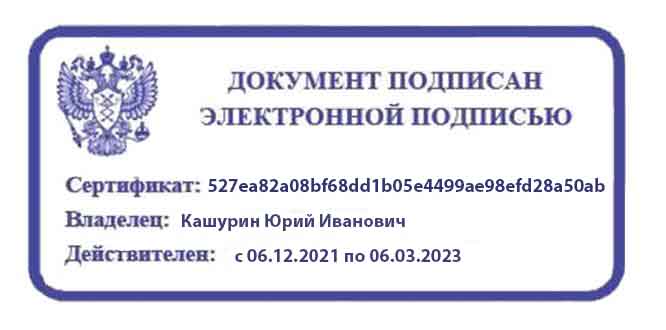 СОГЛАСОВАНОЗаместитель директора по учебной работе ГПОУ ТО «ТГКСТ»___________ В.Г. Цибикова« 11 »   июня   2021 г.СОГЛАСОВАНОНачальник центра практического обучения и трудоустройства выпускников ГПОУ ТО «ТГКСТ»___________ Т.В. Татьянкина« 11 »   июня   2021 г.ОДОБРЕНАпредметной (цикловой) комиссией экономических дисциплин и специальности 38.02.01Протокол № 11 от « 09 »  июня  2021 г.Председатель цикловой комиссии__________ М.А. Губарева1 ПАСПОРТ РАБОЧЕЙ ПРОГРАММЫ ПРАКТИКИ42 СТРУКТУРА И СОДЕРЖАНИЕ ПРАКТИКИ ПО ПРОФЕССИОНАЛЬНОМУ МОДУЛЮ62.1 Тематический план практики по профессиональному модулю62.2 Содержание практики73 УСЛОВИЯ РЕАЛИЗАЦИИ ПРОГРАММЫ ПРАКТИКИ93.1 Информационное обеспечение93.2 Материально-техническое обеспечение 10КодНаименование результата обученияОК 01Выбирать способы решения задач профессиональной деятельности применительно к различным контекстамОК 02Осуществлять поиск, анализ и интерпретацию информации, необходимой для выполнения задач профессиональной деятельностиОК 03Планировать и реализовывать собственное профессиональное и личностное развитиеОК 04Работать в коллективе и команде, эффективно взаимодействовать с коллегами, руководством, клиентамиОК 05Осуществлять устную и письменную коммуникацию на государственном языке Российской Федерации с учетом особенностей социального и культурного контекстаОК 09Использовать информационные технологии в профессиональной деятельностиОК 10Пользоваться профессиональной документацией на государственном и иностранном языкахОК 11Использовать знания по финансовой грамотности, планировать предпринимательскую деятельность в профессиональной сфере.ПК 2.1Формировать бухгалтерские проводки по учету источников активов организации на основе рабочего плана счетов бухгалтерского учетаПК 2.2Выполнять поручения руководства в составе комиссии по инвентаризации активов в местах их храненияПК 2.3Проводить подготовку к инвентаризации и проверку действительного соответствия фактических данных инвентаризации данным учетаПК 2.4Отражать в бухгалтерских проводках зачет и списание недостачи ценностей (регулировать инвентаризационные разницы) по результатам инвентаризацииПК 2.5Проводить процедуры инвентаризации финансовых обязательств организацииПК 2.6Осуществлять сбор информации о деятельности объекта внутреннего контроля по выполнению требований правовой и нормативной базы и внутренних регламентовПК 2.7Выполнять контрольные процедуры и их документирование, готовить и оформлять завершающие материалы по результатам внутреннего контроля№ п/пВиды работ в форме практической подготовкиКоличество часов1Оформление первичных, сводных документов и учетных регистров по учету труда и заработной платы.62Бухгалтерский учет расчетов с персоналом по оплате труда.63Изучение порядка учета краткосрочных и долгосрочных кредитов и займов.64Бухгалтерский учет капитала, резервов и целевого финансирования.65Порядок учета финансовых результатов деятельности организации.66Отражение в учете результатов инвентаризации активов и обязательств организации.. Составление отчета по учебной практике.6Итого:Итого:36№ п/пВиды работ в форме практической подготовкиСодержание работКоличество часовКодыкомпетенцийКодыкомпетенций№ п/пВиды работ в форме практической подготовкиСодержание работКоличество часовОКПК1Оформление первичных, сводных документов и учетных регистров по учету труда и заработной платы.Учета использования рабочего времени и начисленной оплаты труда.Начисление заработной платы при отклонениях от нормальных условий труда.Оформление первичных документов и учетных регистров по учету труда.Начисление заработной платы при повременной и сдельной форме оплаты труда. Начисление оплаты труда за непроработанное время.Распределение начисленной оплаты труда по объектам учета.Расчет среднего заработка. Расчет заработной платы за отпуск.6ОК 01ОК 02ОК 03ОК 09ОК 11ПК 2.11Оформление первичных, сводных документов и учетных регистров по учету труда и заработной платы.Итого6ОК 01ОК 02ОК 03ОК 09ОК 11ПК 2.12Бухгалтерский учет расчетов с персоналом по оплате труда.Начисление заработной платы при повременной и сдельной форме оплаты труда.Учет удержаний и вычетов из заработной платы. (налог на доходы физических лиц, возмещение материального ущерба, взыскание по исполнительным листам и др.)Оформления расчетов  с персоналом по оплате труда. Составление расчетной, и платежной ведомостей. Оформление  документов для выплаты заработной платы. Учет депонированной заработной платы6ОК 01ОК 02ОК 04ОК 09ОК 10ПК 2.12Бухгалтерский учет расчетов с персоналом по оплате труда.Итого6ОК 01ОК 02ОК 04ОК 09ОК 10ПК 2.13Изучение порядка учета краткосрочных и долгосрочных кредитов и займов.Изучение ПБУ 15/2008 «Учет расходов по займам и кредитам» Составление кредитного договора. Оформление учетных регистров по учету краткосрочных и долгосрочных кредитов и займов.Оформление бухгалтерских записей по учету кредитов и займов.      6ОК.01ОК 09ОК 10ПК 2.13Изучение порядка учета краткосрочных и долгосрочных кредитов и займов.Итого6ОК.01ОК 09ОК 10ПК 2.14Бухгалтерский учет капитала, резервов и целевого финансирования.Составление бухгалтерских проводок по учету капитала, резервов и целевого финансирования.6ОК 01ОК 02ОК 09ОК 10ПК 2.14Бухгалтерский учет капитала, резервов и целевого финансирования.Составление учетных регистров по учету уставного капитала,  резервного капитала и целевого финансирования6ОК 01ОК 02ОК 09ОК 10ПК 2.14Бухгалтерский учет капитала, резервов и целевого финансирования.Итого6ОК 01ОК 02ОК 09ОК 10ПК 2.15Порядок учета финансовых результатов деятельности организации.Определение финансовых результатов по основным видам деятельности.2ОК 01ОК 04ОК 09ОК 10ПК 2.15Порядок учета финансовых результатов деятельности организации.Определение финансовых результатов  по прочим доходам и расходам.2ОК 01ОК 04ОК 09ОК 10ПК 2.15Порядок учета финансовых результатов деятельности организации.Оформление учетных регистров по учету финансовых результатов деятельности предприятия. Распределение чистой прибыли.2ОК 01ОК 04ОК 09ОК 10ПК 2.15Порядок учета финансовых результатов деятельности организации.Итого6ОК 01ОК 04ОК 09ОК 10ПК 2.16Отражение в учете результатов инвентаризации активов и обязательств организации.. Составление отчета по учебной практике.Оформление результатов инвентаризации активов и обязательств экономического субъекта.2ОК 02ОК 03ОК 04ОК 09ОК 10ОК 11ПК 2.2ПК 2.3ПК 2.4ПК 2.5ПК 2.6ПК 2.76Отражение в учете результатов инвентаризации активов и обязательств организации.. Составление отчета по учебной практике.Систематизация, группировка и оформление первичных учетных документов и учетных регистров1ОК 02ОК 03ОК 04ОК 09ОК 10ОК 11ПК 2.2ПК 2.3ПК 2.4ПК 2.5ПК 2.6ПК 2.76Отражение в учете результатов инвентаризации активов и обязательств организации.. Составление отчета по учебной практике.Составление отчета по учебной практике.3ОК 02ОК 03ОК 04ОК 09ОК 10ОК 11ПК 2.2ПК 2.3ПК 2.4ПК 2.5ПК 2.6ПК 2.7ВсегоВсегоВсего36